SEQUENCE : écrire un journal en lien avec le visionnement de La petite Vendeuse de Soleil de Djibril MAMBETYComment introduire le projet : écrire un journal à partir du film Avant visionnement du film : Demander aux élèves d’être particulièrement vigilant sur ce qui à trait aux journaux dans le film. Cette demande peut être liée à la séance d’observation de l’affiche sur laquelle la petite fille tient un journal en main. 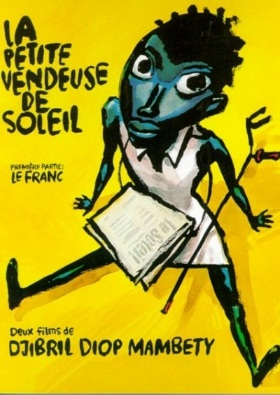 Il nous semble important de laisser découvrir aux élèves par eux-mêmes que « le Soleil » est un quotidien dakarois. Et donc de n’expliciter l’importance des journaux qu’après le visionnement.Après visionnement : présenter le projetObservation de plusieurs journaux dont le Soleil et le Sud , évoqués dans le film.Expliciter presse gouvernementale et presse indépendanteExpliciter la vente des quotidiens au Sénégal : chacun peut être vendeur, le prix…Présenter le projet : écrire un journalA noter : ce projet peut être envisagé en une semaine.Plan séquence : écrire un journalS1Comprendre la structure d’un journalS2Connaître les caractéristiques de « la Une » d'un journal.S3Créer un comité de rédaction pour sélectionner les sujetsS4Ecriture des articlesS5Réécriture en fonction des remarques du comité de rédactionDiscipline : LITTERATURE – MAITRISE DU LANGAGENiveau : Cycle3Date : Intitulé de la séquence : Ecrire un journalEffectif : Durée : 45 minObjectif : Comprendre la structure d’un journal Place dans la progression : Séance 1Place dans la progression : Séance 1Intitulé de la séance : analyse comparative de divers quotidien pour en extraire les caractéristiquesCompétence : comparer, trier, analyser et mettre en communCompétence : comparer, trier, analyser et mettre en communCompétence : comparer, trier, analyser et mettre en communMatériel / documents : plusieurs journaux quotidiens : le Sud, le Soleil, Times, Le monde, et un journal satirique pour le contenu et les caricaturesMatériel / documents : plusieurs journaux quotidiens : le Sud, le Soleil, Times, Le monde, et un journal satirique pour le contenu et les caricaturesMatériel / documents : plusieurs journaux quotidiens : le Sud, le Soleil, Times, Le monde, et un journal satirique pour le contenu et les caricaturesDéroulement / consignes : Il a été demandé aux élèves d’amener des journaux. Analyse par groupe.Tri des journaux : les points communs et différences : un point de vue globalA cette occasion, recueillir le vocabulaire journalistique connu des élèves et l’enrichir : rubriques, titres, chapeau, parution, date, numéro, prix, la publicité, faire « la Une », le scoop, journaliste, rédacteur, diffusion, impression, signature d’un article, caricature, les sources d’informations…Pour plus d’information : consulter le lexique, www/ pressealecole.fr/2007/02/petit-lexique-des-termes-journalistiquesDistribution aux élèves et lecture de la fiche « Lexique des termes journalistiques »Déroulement / consignes : Il a été demandé aux élèves d’amener des journaux. Analyse par groupe.Tri des journaux : les points communs et différences : un point de vue globalA cette occasion, recueillir le vocabulaire journalistique connu des élèves et l’enrichir : rubriques, titres, chapeau, parution, date, numéro, prix, la publicité, faire « la Une », le scoop, journaliste, rédacteur, diffusion, impression, signature d’un article, caricature, les sources d’informations…Pour plus d’information : consulter le lexique, www/ pressealecole.fr/2007/02/petit-lexique-des-termes-journalistiquesDistribution aux élèves et lecture de la fiche « Lexique des termes journalistiques »Déroulement / consignes : Il a été demandé aux élèves d’amener des journaux. Analyse par groupe.Tri des journaux : les points communs et différences : un point de vue globalA cette occasion, recueillir le vocabulaire journalistique connu des élèves et l’enrichir : rubriques, titres, chapeau, parution, date, numéro, prix, la publicité, faire « la Une », le scoop, journaliste, rédacteur, diffusion, impression, signature d’un article, caricature, les sources d’informations…Pour plus d’information : consulter le lexique, www/ pressealecole.fr/2007/02/petit-lexique-des-termes-journalistiquesDistribution aux élèves et lecture de la fiche « Lexique des termes journalistiques »Bilan, remarques :Bilan, remarques :Bilan, remarques :Discipline : LITTERATURE – MAITRISE DU LANGAGEDiscipline : LITTERATURE – MAITRISE DU LANGAGENiveau : Cycle3Date : Intitulé de la séquence : Ecrire un journalIntitulé de la séquence : Ecrire un journalEffectif : Durée : 45 minObjectifs : Connaître les caractéristiques de « la Une » d'un journal.Objectifs : Connaître les caractéristiques de « la Une » d'un journal.Place dans la progression : Séance 2Place dans la progression : Séance 2Compétences : Etre capable d’adopter la stratégie de lecture qui convient à la situation : lecture sélective,savoir rechercher des informations dans un texte,connaître la composition d’une Une, ses éléments : titre du journal, numéro, date de parution, périodicité, prix de vent, titres des articles, publicité, catégorie de presse.connaître la composition d’une Une, ses éléments : titre du journal, numéro, date de parution, périodicité, prix de vent, titres des articles, publicité, catégorie de presse.connaître la composition d’une Une, ses éléments : titre du journal, numéro, date de parution, périodicité, prix de vent, titres des articles, publicité, catégorie de presse.Matériel / documents : feuilles A3 vierge pour dessiner les maquettes / journauxMatériel / documents : feuilles A3 vierge pour dessiner les maquettes / journauxMatériel / documents : feuilles A3 vierge pour dessiner les maquettes / journauxMatériel / documents : feuilles A3 vierge pour dessiner les maquettes / journauxDéroulement / consignes : Par groupe, « analyse des Unes »Demander aux groupes de dessiner une maquette de leur page de Une. (1 seule page de Une par groupe) en plaçant le nom des rubriques au bon endroit.Rubriques attendues : titre, prix, photo, sommaire avec des pages, l’accroche, infographie…Mise en commun/ synthèse écriteDéroulement / consignes : Par groupe, « analyse des Unes »Demander aux groupes de dessiner une maquette de leur page de Une. (1 seule page de Une par groupe) en plaçant le nom des rubriques au bon endroit.Rubriques attendues : titre, prix, photo, sommaire avec des pages, l’accroche, infographie…Mise en commun/ synthèse écriteDéroulement / consignes : Par groupe, « analyse des Unes »Demander aux groupes de dessiner une maquette de leur page de Une. (1 seule page de Une par groupe) en plaçant le nom des rubriques au bon endroit.Rubriques attendues : titre, prix, photo, sommaire avec des pages, l’accroche, infographie…Mise en commun/ synthèse écriteDéroulement / consignes : Par groupe, « analyse des Unes »Demander aux groupes de dessiner une maquette de leur page de Une. (1 seule page de Une par groupe) en plaçant le nom des rubriques au bon endroit.Rubriques attendues : titre, prix, photo, sommaire avec des pages, l’accroche, infographie…Mise en commun/ synthèse écriteBilan, remarques :Bilan, remarques :Bilan, remarques :Bilan, remarques :Discipline : LITTERATURE – MAITRISE DU LANGAGENiveau : Cycle3Date : Intitulé de la séquence : Ecrire un journalEffectif : Durée : 45 minObjectifs : créer un comité de rédaction (toute la classe) pour sélectionner les sujetsPlace dans la progression : Séance 3Place dans la progression : Séance 3Compétences : Sélectionner les différents éléments constitutifs d’une page de journalCompétences : Sélectionner les différents éléments constitutifs d’une page de journalCompétences : Sélectionner les différents éléments constitutifs d’une page de journalMatériel / documents : journauxMatériel / documents : journauxMatériel / documents : journauxDéroulement / consignes : Comité de rédaction : sa constitution et son rôle,  « que souhaitez-vous voir apparaître dans le journal ? » . Recueil des idées et des rubriques.Par groupe, analyse des différents quotidiens, vérification des rubriques proposée et s’il en manque… trouver d’autres idées.Exemple de rubriques d’un journal : sport, politique, santé, recette, mots croisés, horoscope, …Comité de rédaction : répartition par groupe des rubriques souhaitées. recensement des premiers titres provisoires. La Une doit être trouvée.Déroulement / consignes : Comité de rédaction : sa constitution et son rôle,  « que souhaitez-vous voir apparaître dans le journal ? » . Recueil des idées et des rubriques.Par groupe, analyse des différents quotidiens, vérification des rubriques proposée et s’il en manque… trouver d’autres idées.Exemple de rubriques d’un journal : sport, politique, santé, recette, mots croisés, horoscope, …Comité de rédaction : répartition par groupe des rubriques souhaitées. recensement des premiers titres provisoires. La Une doit être trouvée.Déroulement / consignes : Comité de rédaction : sa constitution et son rôle,  « que souhaitez-vous voir apparaître dans le journal ? » . Recueil des idées et des rubriques.Par groupe, analyse des différents quotidiens, vérification des rubriques proposée et s’il en manque… trouver d’autres idées.Exemple de rubriques d’un journal : sport, politique, santé, recette, mots croisés, horoscope, …Comité de rédaction : répartition par groupe des rubriques souhaitées. recensement des premiers titres provisoires. La Une doit être trouvée.Bilan, remarques :Bilan, remarques :Bilan, remarques :Discipline : LITTERATURE – MAITRISE DU LANGAGENiveau : Cycle3Date : Intitulé de la séquence : Ecrire un journalEffectif : Durée : 45 minObjectifs : Ecriture des articlesPlace dans la progression : Séance 4Place dans la progression : Séance 4Compétence : être capable de rédiger un texte en tenant compte des contraintes spécifiques de l’article de journalCompétence : être capable de rédiger un texte en tenant compte des contraintes spécifiques de l’article de journalCompétence : être capable de rédiger un texte en tenant compte des contraintes spécifiques de l’article de journalMatériel / documents : Matériel / documents : Matériel / documents : Déroulement / consignes : A partir d’exemples d’articles, extraire la grille de relecture :écrire en pensant : qui va nous lireintéresser le lecteur : donc travail du titre, travail sur l’accrochene jamais mentir, vérifier ses sources, déontologie, ne pas inventercorrection orthographiquecorrection syntaxiquerichesse lexicalesignature de l’articledater si c’est un événement photo, illustration, dessintailleécriture individuelle ou par groupe (1er jet)Déroulement / consignes : A partir d’exemples d’articles, extraire la grille de relecture :écrire en pensant : qui va nous lireintéresser le lecteur : donc travail du titre, travail sur l’accrochene jamais mentir, vérifier ses sources, déontologie, ne pas inventercorrection orthographiquecorrection syntaxiquerichesse lexicalesignature de l’articledater si c’est un événement photo, illustration, dessintailleécriture individuelle ou par groupe (1er jet)Déroulement / consignes : A partir d’exemples d’articles, extraire la grille de relecture :écrire en pensant : qui va nous lireintéresser le lecteur : donc travail du titre, travail sur l’accrochene jamais mentir, vérifier ses sources, déontologie, ne pas inventercorrection orthographiquecorrection syntaxiquerichesse lexicalesignature de l’articledater si c’est un événement photo, illustration, dessintailleécriture individuelle ou par groupe (1er jet)Bilan, remarques :Bilan, remarques :Bilan, remarques :Discipline : LITTERATURE – MAITRISE DU LANGAGENiveau : Cycle3Date : Intitulé de la séquence : Ecrire un journalEffectif : Durée : 45 minObjectifs : réécriture en fonction des remarques du comité de rédactionPlace dans la progression : Séance 5Place dans la progression : Séance 5Compétences : Prendre en compte les remarques de pairs pour la réécriture d’un texteCompétences : Prendre en compte les remarques de pairs pour la réécriture d’un texteCompétences : Prendre en compte les remarques de pairs pour la réécriture d’un texteMatériel / documents : Matériel / documents : Matériel / documents : Déroulement / consignes : Lecture orale de tous les articles en comité de rédaction.Selon les appréciations du comité de rédaction, retouches des articles ou pas.A noter : on passe peu de temps à corriger collectivement les problèmes d’orthographe ou syntaxique…. Le maître assure l’essentiel de la correction. C’est le contenu qu’il est intéressant d’analyser en collectif.Est-ce un article de journal ? accroche du titre ? véracité des informations…Ecriture du 2e jet (en fonction des appréciations)Saisie informatiqueDéroulement / consignes : Lecture orale de tous les articles en comité de rédaction.Selon les appréciations du comité de rédaction, retouches des articles ou pas.A noter : on passe peu de temps à corriger collectivement les problèmes d’orthographe ou syntaxique…. Le maître assure l’essentiel de la correction. C’est le contenu qu’il est intéressant d’analyser en collectif.Est-ce un article de journal ? accroche du titre ? véracité des informations…Ecriture du 2e jet (en fonction des appréciations)Saisie informatiqueDéroulement / consignes : Lecture orale de tous les articles en comité de rédaction.Selon les appréciations du comité de rédaction, retouches des articles ou pas.A noter : on passe peu de temps à corriger collectivement les problèmes d’orthographe ou syntaxique…. Le maître assure l’essentiel de la correction. C’est le contenu qu’il est intéressant d’analyser en collectif.Est-ce un article de journal ? accroche du titre ? véracité des informations…Ecriture du 2e jet (en fonction des appréciations)Saisie informatiqueBilan, remarques :Bilan, remarques :Bilan, remarques :